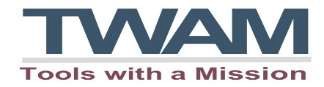 Please fill in the "Number Required " column for all the items you are applying for.The cost shown is for shipping one item only, so you will need to multiply this by the number you require. Number Requested x Shipping Cost (Each) = your ESTIMATED shipping cost.This will be your ESTIMATED shipping contributionYour Country Coordinator will tell you the FINAL SHIPPING COST, which may vary due to exchange rates changing.Once we have received your application we will contact you to confirm whether or not your application has been successful, and to inform you what we can offer.A Christian charity sending tools across the worldTools with a Mission, 2 Bailey Close, Hadleigh Road Industrial Estate, Ipswich, IP2 0UDt: 01473 210220    e: post@twam.uk    twam.ukRegistered charity No: 1104903 (England and Wales)     SC044069 (Scotland) A company limited by guarantee and registered in England no: 5114575Maximum you can requestNumber RequestedItemCommentsShippingCost (EACH)USDTotal Costto you (USD)Tailoring and Knitting1Sewing Machine Kit - ManualIncludes Sewing Kit116Sewing Machine Kit - ElectricIncludes Sewing Kit111Sewing Machine -TreadleIncludes Sewing Kit562Haberdashery PackFabric,Zips,Ribbon etc for sewing m/c111Knitting Machine KitIncludes sack of knitting wool381Knitting Wool SackIncluded in Knitting Machine Kits162Knitting - Hand Kit171Embroidery & Craft Kit11Trade Kits2Agricultural Kit232Groundworker Kit232Builder Kit (2 per Box)113Carpentry Kit111Carpentry Workshop Kit1132Saws - Pack of 3 - CarpentryIncluded in Carpentry Workshop Kit22Electrician Kit63Mechanic KitAll the tools needed by one person171Mechanic Workshop KitAll the tools needed for a workshop682Plumber Kit112Drill and Power ToolsIncluded in Carpentry Workshop Kit11Computer Equipment1Computer - DesktopIncludes   screen/keyboard/mouse/leads231Computer - Laptop51Network Starter Kit - Large21Network Starter Kit - Small2School Equipment1Scholar Pack - Primary (20 per box)One pack per child111Scholar Pack - Secondary (20 per box)One pack per child111Classroom Pack - PrimaryOne pack for up to 30 children111Classroom Pack - SecondaryOne pack for up to 30 children111Box of BiblesUsually contains between 20-30 Bibles5Estimated Cost to You in US DollarThe final cost will be confirmed in ouroffer letterUSD0